Regional ChampionshipPost-mortem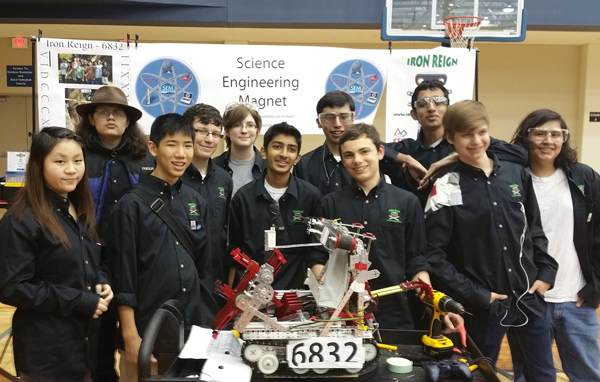 Iron Reign02.30.2016READ THISAAAARGHH!!!!!!!!!!!!!!!!!!!!!!!!!!!!!!!!  Well at least we got to the Semi Finals.  Proof: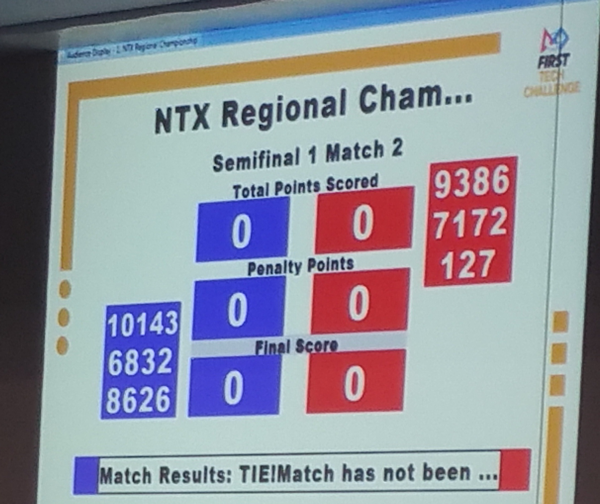 PROCEDURERead the entire documentAdd notes or add rows when you see anything missing from the reviewAdd your initials in the VOTE column if you want to be part of the solution to the particular problemSign-in at the bottom to show that you at least read the documentROBOT - ChassisROBOT - CliffHangerROBOT - BEATER BAR / DEBRIS COLLECTIONROBOT - DRIVER SUPPORT (reduce demands on driver)ROBOT - AUTONOMOUSROBOT - Missing FeaturesPRESENTATIONTournament Prep & ProtocolsCheck InISSUESUGGESTIONS / ALTERNATIVESVOTEDidn’t throw a track this time, but it remains a riskExperiment with alternate tread materials for longer-termDylanMaxPlow failed constantlyAdd taller aluminum plate to steel rod so balls and blocks won’t hop over the plowBolt came off - need longer bolts or a better way to attach to hingesEthanEvanMaxBalls get caught underneath when plow is up and debris is being spilledAdd a thin plate below the CliffHanger that stops balls from getting under the robot when plow is up.OmarISSUESUGGESTIONVOTECliffhanger motors can fight each other - if they develop slightly different ideas about current position - then they get really hotSoftware monitor to see if extension motors are busy when they should not be moving.  Also check to see if their current position reads differently for longer than a second.OmarTychoCliffhanger calibration doesn’t work if we bypass autonomousFixTychoNeed presets for Extension / RetractionTape ticks-per-meter already worked out.Measure common extensions for Mountain and Cliff targetsFigure out which Mountain mode control buttons to useContinue manual override for strange situations Tycho, Omar, DarshanNeed rapid replacement of entire systemDONE!TraceISSUESUGGESTIONVOTEBar broke - needs different mounts to motors/sprocketsReplace with printed design Max made for Imperial last yearNo “All Clear Signal” solution. This is the V on top of the mountain.Trough, if it rotates more, could serve as a hanging lock and a way to pull down the V (all clear signal)Maybe a modification to the plow would work.Or a dedicated hook. Probably the best bet.Could also modify cliffhanger to hit itOmarEthanBlocks fall short (side to side) or long (front/back) outside of bins if robot is not positioned correctly.Look at pitch from IMU to test forward/backward position.Sideways IR sensors to get left/right position on ramp.Better visual feedback via LEDsside guidesTychoBlocks can fall off side of ramp tines.Guard tines on either sideMay need overhead rake to guide blocks into trough - prevent overshootMaxISSUESUGGESTIONVOTEAutomatic Mountain AlignmentAdd Sharp IR sensors for wall followingUse IMU to maintain heading on mountainsEnable mountain mode automatically based on IMU pitchUse huMoments to find lines in OpenCV and determine ramp center from that (long term)Automatic Mountain ScalingSync cliff-hanger retraction/extension with track motionsMaintain manual override for abnormal situationsOmarDirection togglebackwards and forwardsTychoDrive teamMake designated robot team, have subs, but one main squad. We tried to have different people but ended up with same team as last competition. If this works keep the team and have them practice together, otherwise make a permanent team with 1-2 subs when a person needs a break.more practiceJayesh,  Dylan, OmarISSUESUGGESTIONVOTEWe’ve never fully tested itMake a schedule for practices with goals for each meeting (include specific number of times to run.) LuxButton pushing tailsAdd servo-based brake on tape so it can’t be pushed back into the reelImprove PID on color trackerMaxDoesn’t have alternate modesMode to climb lower mountainAlternate starting locationPre-match option selection needs to be easy and fastDriver PracticeDriver Station Setup MenuISSUESUGGESTIONVOTENo solution for triggering mountain climbersBar that extends to either side of the robot at the right heightMaxEthanSolution for All Clear signalOmarISSUESUGGESTIONVOTEToo much dependence on Jayesh and CaitlinMove slides to other speakerspractice q&a where everyone has designated topics to answer overEveryoneNot very fluidpracticepracticepracticeEveryoneOptimize last half of slide deskGive practice demo to non-team=members and ask for feedback. JayeshIntegrate live demoshow the video of the basketball hoop as you are speaking: memorable.practiceEthan DylanForgot to supply Control award sheetControl award needs better graphicAutonomous programDylanISSUESUGGESTIONSPacking out for tournaments disorganized, items forgotten,people stressedGenerate a reusable checklist & post to blog. Classify categories/storage boxes.Designate boxes for specific items/categories  and attach labels of contentsPack and prepare the night beforeGive each person specific assignments/responsibilitiesHave a master list of all boxes that need to be packed. Lux DylanCaitlinLast minute journal printing Deadline for journal 48 hours before the competition. CaitlinBattery maintenance haphazard - we failed hugely on this. We had a brand new battery and failed to use it because nobody put powerpoles on it.  And we used batteries marked bad. Develop a solid protocolAppoint a Charge Czar to be responsible for maintenance of batteries and tracking the battery charging box before and throughout tournament.ID all batteries and their health and current rate of chargePurchase a bigger power-bank for phone charging.CaitlinDevelop a memorable brand or “team spirit” conceptIron Reign as Roman Legion--develop a standard to carry into competition (probably for team in the stands)Update photos/banners to current year. DarshanAlisaBUSINESS SECTIONDevelop SponsorsSponsor packagePrint certifSponsor Follow thoughPrint/send certificatesTWC - special requirementsPTC - apply for grant repurposingGrant WritingBudget DevelopmentPlanning & Project ManagementSeasonal Gantt ChartNameSections I worked on